Учебный план по дополнительной предпрофессиональной общеобразовательной программев области музыкального искусства «Хоровое пение» на 2023 – 2024 учебный год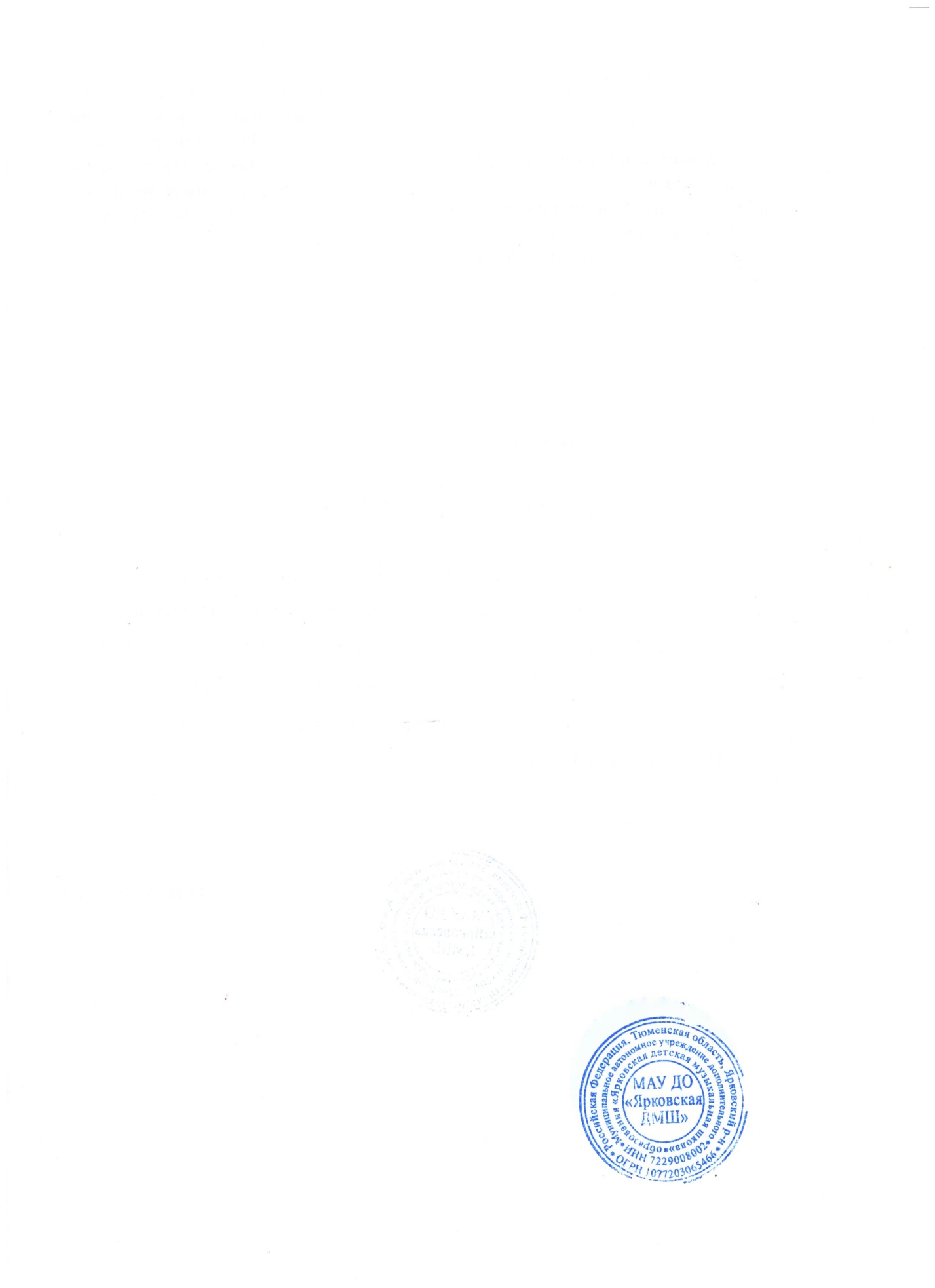 УТВЕРЖДЕНО  Приказом № 28  от 23 августа 2023 г.Срок обучения – 8 летВ общей трудоемкости ОП на выбор образовательного учреждения предлагается минимальное и максимальное количество часов (без учета и с учетом вариативной части). При формировании учебного плана обязательная часть в отношении количества часов, сроков реализации учебных предметов и количества часов консультаций остается неизменной, вариативная часть разрабатывается образовательным учреждением самостоятельно. Объем времени на самостоятельную работу по учебным предметам вариативной части необходимо планировать до 100% от объема времени аудиторных занятий вариативной части. В колонках 8 и 9 цифрой указываются учебные полугодия за весь период обучения, в которых проводится промежуточная аттестация обучающихся. Номера учебных полугодий обозначают полный цикл обучения – 16 учебных полугодий за 8 лет. При выставлении многоточия после цифр  необходимо считать «и так далее» (например «1,3,5… 15» имеются в виду все нечетные учебные полугодия, включая 15-й; «9–12» – и четные и нечетные учебные полугодия с 9-го по 12-й).  Форму проведения промежуточной аттестации в виде зачетов и контрольных уроков (колонка 8) по учебным полугодиям, а также время их проведения в течение учебного полугодия образовательное учреждение устанавливает самостоятельно в счет аудиторного времени, предусмотренного на учебный предмет. В случае окончания изучения учебного предмета формой промежуточной аттестации в виде контрольного урока обучающимся выставляется оценка, которая заносится в свидетельство об окончании образовательного учреждения. По усмотрению образовательного учреждения оценки по учебным предметам могут выставляться и по окончании учебной четверти. По учебному предмету «Хор» промежуточная аттестация проходит в форме академических концертов, их можно приравнивать к зачетам или контрольным урокам. По учебному предмету «Хор» и консультациям «Сводный хор» предусматриваются аудиторные часы для концертмейстера не менее 80% от объема аудиторного времени по данному учебному предмету. Аудиторные часы для концертмейстера предусматриваются: по учебным предметам «Ансамбль» – от 60% до 100%, «Основы дирижирования» и «Постановка голоса» – до 100% аудиторного времени. Каждый учебный предмет вариативной части должен заканчиваться установленной образовательным учреждением формой контроля (контрольным уроком или зачетом). Объем максимальной нагрузки обучающихся не должен превышать 26 часов в неделю, аудиторной нагрузки – 14 часов в неделю.  Консультации проводятся с целью подготовки обучающихся к контрольным урокам, зачетам, экзаменам, творческим конкурсам и другим мероприятиям по усмотрению учебного заведения. Консультации могут проводиться рассредоточено. Примечание к учебному плануПри реализации ОП устанавливаются следующие виды учебных занятий и численность обучающихся: групповые занятия – от 11 человек; мелкогрупповые занятия – от 4 до 10 человек (по ансамблевым учебным предметам – от 2-х человек); индивидуальные занятия. Учебный предмет «Хор» может проводиться следующим образом: хор из обучающихся первых классов; хор из обучающихся 2–5-х классов; хор из обучающихся 6–8-х классов. В зависимости от количества обучающихся возможно перераспределение хоровых групп. По учебному предмету «Ансамбль» к занятиям могут привлекаться как обучающиеся по данной ОП, так и других ОП в области музыкального искусства. Объем самостоятельной работы обучающихся в неделю по учебным предметам обязательной и вариативной частей в среднем за весь период обучения определяется с учетом минимальных затрат на подготовку домашнего задания, параллельного освоения детьми программ начального и основного общего образования. По учебным предметам обязательной части объем самостоятельной нагрузки обучающихся планируется следующим образом: «Хор» – 1-5 классы – по 1 часу в неделю, 6-8 классы  – по 2 часа в неделю; «Фортепиано» – 2 часа в неделю в первом классе, со второго по четвертый классы по 3 часа в неделю, с пятого по восьмой классы по 4 часа в неделю; «Основы дирижирования» – 1 час в неделю; «Сольфеджио» – 1 час в неделю в первом и во втором классах, с третьего по восьмой – 2 часа в неделю; «Вокал» - 0,5 часа в неделю; «Вокальный ансамбль» - 1 час в неделю; «Слушание музыки» – 0,5 часа в неделю; «Музыкальная литература (зарубежная, отечественная)» – 1 час в неделю. Индекс предметных областей, разделов  и учебных предметов Наименование частей, предметных областей, учебных предметов Максимальнаяучебная нагрузка Самост. работа Аудиторные занятия (в часах) Аудиторные занятия (в часах) Аудиторные занятия (в часах) Промежуточнаяаттестация 2)(по полугодиям)Промежуточнаяаттестация 2)(по полугодиям)Распределение по годам обученияРаспределение по годам обученияРаспределение по годам обученияРаспределение по годам обученияРаспределение по годам обученияРаспределение по годам обученияРаспределение по годам обученияРаспределение по годам обученияИндекс предметных областей, разделов  и учебных предметов Наименование частей, предметных областей, учебных предметов Трудоёмкоть  в часахТрудоёмкость  в часахГрупповые  занятияМелкогрупповые занятияИндивидуальные занятияКонтрольные урокиЭкзамены1-й класс2-й класс3-й класс4-й класс5-й класс6-й класс7-й класс8-й класс1 2 3 4 5 6 7 8 9 10 11 12 13 14 15 16 17 Структура и объем ОП 4035-45781) 1976-2140,52059-2437,52059-2437,52059-2437,5Количество недель аудиторных занятийКоличество недель аудиторных занятийКоличество недель аудиторных занятийКоличество недель аудиторных занятийКоличество недель аудиторных занятийКоличество недель аудиторных занятийКоличество недель аудиторных занятийСтруктура и объем ОП 4035-45781) 1976-2140,52059-2437,52059-2437,52059-2437,532 33 33 33 33 33 33 33 Обязательная часть 4035 1976 205920592059Недельная нагрузка в часах Недельная нагрузка в часах Недельная нагрузка в часах Недельная нагрузка в часах Недельная нагрузка в часах Недельная нагрузка в часах Недельная нагрузка в часах ПО.01. Музыкальное исполнительство 2576 1301 1275 1275 1275 ПО.01.УП.01 Хор3) 1283 362 921 2,4…-12,15 1433 3 3 4 4 4 4 ПО.01.УП.02 Фортепиано 1218 889 329 2 -13,15141 1 1 111 2 2 ПО.01.УП.03 Основы дирижирования4) 75 50х 25 14-16 0/0,5 0,5 ПО.02. Теория и история музыки 1333 675 658 ПО.02.УП.01 Сольфеджио 839,5 461 378,52 – 11, 13 -15 12 1 1,5 1,5 1,5 1,5 1,5 1,5 1,5 ПО.02.УП.02 Слушание музыки  147 49 98 6 111 ПО.02.УП.03 Музыкальная литература (зарубежная, отечественная) 346,5 165 181,510-16 1 1 1 1 1,5 Аудиторная нагрузка по двум предметным областям: Аудиторная нагрузка по двум предметным областям: 1933 6 6,5 6,5 6,5 7,5 7,5 8,5/9 9,5 Максимальная нагрузка по двум предметным областям: Максимальная нагрузка по двум предметным областям: 3909 1976 1933 10,5 12 13 13,5 15,5 16,5 17,5/ 19 19,5 Количество контрольных уроков, зачетов, экзаменов по двум предметным областям: Количество контрольных уроков, зачетов, экзаменов по двум предметным областям: 44 3 В.00. Вариативная часть5) 231 99 132132132В.01.УП.01 Вокальный ансамбль 132 66 66 14,16 11 1 В.02.УП.02 Вокал1983366 12,14 1 Всего аудиторная нагрузка с учетом вариативной части: Всего аудиторная нагрузка с учетом вариативной части: 2065206520656 6,5 6,5 6,5 7,5 8,5 10,5/ 11 10,5 Всего максимальная нагрузка с учетом вариативной части:7) Всего максимальная нагрузка с учетом вариативной части:7) 4140 2075 20652065206510,5 12 13 13,5 15,5 18 21/ 22 21,5 Всего количество контрольных уроков, зачетов, экзаменов: Всего количество контрольных уроков, зачетов, экзаменов: 48 3 К.03.00. Консультации8) 126- 126126126Годовая нагрузка в часах Годовая нагрузка в часах Годовая нагрузка в часах Годовая нагрузка в часах Годовая нагрузка в часах К.03.01. Сводный хор 90 10 10 10 12 12 12 1212К.03.02. Сольфеджио 20 2 2 2 2 4 4 4 К.03.03 Фортепиано  10 2 2 2 4 К.03.04. Основы дирижирования2 2 К.03.05Музыкальная литература (зарубежная, отечественная)422А.04.00. Аттестация Годовой объем в неделяхГодовой объем в неделяхГодовой объем в неделяхГодовой объем в неделяхГодовой объем в неделяхПА.04.01. Промежуточная(экзаменационная) 7  1 1 1 1 1 1 1 - ИА.04.02. Итоговая аттестация 2  2  ИА.04.02.01. Хоровое пение 0,5  ИА.04.02.02. Сольфеджио 0,5 ИА.04.02.03. Фортепиано 1 Резерв учебного времениРезерв учебного времени811111111